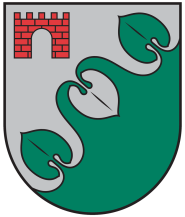 Limbažu novada administrācijaSalacgrīvas apvienības pārvaldeReģ. Nr. 50900030131; Smilšu iela 9, Salacgrīva, Limbažu novads, LV - 4033; E-pasts salacgriva@limbazunovads.lv; tālrunis 64071973Uzaicinājums iesniegt piedāvājumu cenu aptaujai          Salacgrīvas apvienības pārvalde uzaicina iesniegt piedāvājumu cenu aptaujai ”Bruģakmens celiņa atjaunošana, Smilšu ielā 9, Salacgrīvā”.Līguma izpildes vieta – Smilšu iela 9, Salacgrīva, Limbažu novads.Līgumā paredzēto darbu izpildes laiks – 1 (viens) mēnesis no Līguma noslēgšanas dienas.Materiālu iegādei tiks paredzēts avanss 20 (divdesmit) % apmērā no līguma summas.Pretendentam, kuram piešķirtas tiesības slēgt līgumu, jāparaksta pasūtītāja sagatavotais līgums un ne vēlāk kā 5 (piecu) dienu laikā no pasūtītāja uzaicinājuma parakstīt līgumu nosūtīšanas dienas un jāiesniedz pasūtītājam parakstīts līgums. Ja norādītajā termiņā iepirkuma uzvarētājs neiesniedz iepriekšminēto dokumentu, tas tiek uzskatīts par atteikumu slēgt līgumu;Piedāvājuma izvēles kritērijs ir pēc cenu aptaujas noteikumiem un tā pielikumiem atbilstošs saimnieciski visizdevīgākais piedāvājums, kuru Pasūtītājs nosaka, ņemot vērā zemāko cenu.Piedāvājumi, kas tiks iesniegti pēc zemāk norādīta termiņa, netiks vērtēti.Kontaktpersona:  Gundega Upīte-Vīksna, tālr.27336698.     Piedāvājumu cenu aptaujai, kas sastāv no aizpildītām Piedāvājuma, Finanšu piedāvājuma, Apliecinājuma par neatkarīgi izstrādātu piedāvājumu veidlapām, iesniegt līdz 2022.gada 15.novembra pulksten 23:59.Piedāvājumi var tikt iesniegti:iesniedzot personīgi Salacgrīvas apvienības pārvaldē Smilšu iela 9, Salacgrīva, Limbažu novads;nosūtot pa pastu vai nogādājot ar kurjeru, adresējot Salacgrīvas apvienības pārvalde Smilšu iela 9, Salacgrīva, Limbažu novads;nosūtot ieskanētu pa e-pastu salacgriva@limbazunovads.lv un pēc tam oriģinālu nosūtot pa pastu;nosūtot elektroniski parakstītu uz e-pastu salacgriva@limbazunovads.lv;Pielikumā: 	1. Piedāvājuma veidlapa – pielikums Nr. 1.2. Rasējums - Pielikums nr.23. Tehniskā specifikācija, darba uzdevums – pielikums Nr. 3.4. Finanšu piedāvājums – pielikums Nr.4.5. Apliecinājums – Pielikums Nr.5.Pielikums Nr.1Cenu aptauja iepirkumam”Bruģakmens celiņa atjaunošana, Smilšu ielā 9, Salacgrīvā”.PIEDĀVĀJUMA VEIDLAPA___.____.2022. 	Iesniedzam savu sagatavoto piedāvājumu cenu aptaujai ”Bruģakmens celiņa atjaunošana, Smilšu ielā 9, Salacgrīvā” un norādām sekojošu informāciju:INFORMĀCIJA PAR PRETENDENTUJa piedāvājumu paraksta pilnvarotā persona, klāt pievienojama pilnvara.Pielikums Nr.3Cenu aptauja iepirkumam”Bruģakmens celiņa atjaunošana, Smilšu ielā 9, Salacgrīvā”Tehniskā specifikācijaUzņēmējam savā piedāvājumā jāievērtē visi nepieciešamie izdevumi darbaspēka, materiālu, būvmašīnu un transporta, kā arī papildus izdevumi – mobilizācija, darbu atļaujas, u.c. izdevumi, bez kā nebūtu iespējama paredzēto būvdarbu pareiza, Pasūtītāja prasībām un spēkā esošiem normatīviem atbilstoša darba izpilde pilnā apjomā.Uzņēmējs ir atbildīgs par kļūdām piedāvājumā, kas radušās nepareizi saprotot vai interpretējot noteiktās prasības.Pirms piedāvājuma iesniegšanas uzņēmējam jāiepazīstas ar un esošo situāciju dabā, ja nepieciešams būvuzņēmējs var veikt precizēšanu veicamajiem darbiem, iepriekš piesakoties Salacgrīvas apvienības pārvaldē pie atbildīgā par projekta realizāciju.Celiņa atjaunošana veicama saskaņā ar pielikumu Nr.2.Papildus finanšu piedāvājumam uzņēmējam jāiesniedz darbu tāme atbilstoši noteikumiem par Latvijas būvnormatīvu LBN 501-17 "Būvizmaksu noteikšanas kārtība".Pēc būvdarbu –veikšanas jāsakārto to laikā skartā teritorija – jānolīdzina, jāaizvāc būvmateriālu un demontāžas laikā radies piegružojums.Beidzot būvdarbus, ja nepieciešams, paredzēt piekļuves ceļa sakārtošanu un ja ir nepieciešamība, veikt labošanas darbus.Paredzēt būvgružu, radušos atkritumu, pārpalikumu aizvākšanu un utilizāciju ar uzņēmēja spēkiem un līdzekļiem.Garantijas laiks veiktajiem darbiem un materiāliem divi gadi.Darba uzdevums:Pielikums Nr.4Cenu aptauja iepirkumam”Bruģakmens celiņa atjaunošana, Smilšu ielā 9, Salacgrīvā”.FINANŠU PIEDĀVĀJUMA VEIDLAPA___.____.2022. ______________(vieta)Pretendents (pretendenta nosaukums) _____________________________________________iepazinies ar darba uzdevumu, piedāvā veikt darbus par līguma izpildes laikā nemainīgu cenu:Līgumcenā ir iekļautas visas iespējamās izmaksas, kas saistītas ar darbu izpildi (nodokļi, nodevas, darbinieku alga, nepieciešamo atļauju saņemšana u.c.), tai skaitā iespējamie sadārdzinājumi un visi riski.Pretendenta pilnvarotās personas vārds, uzvārds, amats ______________________________Pretendenta pilnvarotās personas paraksts_________________________________________*  Pretendentam jāsagatavo finanšu piedāvājums atbilstoši tehniskajā specifikācijā norādītajiem, pielikumiem un apskatei dabā. Pretendenta Finanšu piedāvājumā norādītajā cenā jāiekļauj visas ar  prasību izpildi saistītās izmaksas, nodokļi, kā arī visas ar to netieši saistītās izmaksas, izmaksas par visiem riskiem, tajā skaitā, iespējamo sadārdzinājumu, izmaksas, kas saistītas ar iekārtas un ar tās darbības nodrošināšanu saistītā aprīkojuma uzstādīšanu, ieregulēšanu, palaišanu un garantijas apkalpošanu. Pretendentam Finanšu piedāvājumā cenas un summas jānorāda eiro bez pievienotās vērtības nodokļa, atsevišķi norādot pievienotās vērtības nodokli un kopējo summu, ieskaitot pievienotās vērtības nodokli. Pretendentam Finanšu piedāvājumā cenu izmaksu pozīcijas jānorāda ar precizitāti divi cipari aiz komata. Pretendents, nosakot līgumcenu, ņem vērā un iekļauj līgumcenā visus iespējamos sadārdzinājumus. Iepirkuma līguma izpildes laikā netiek pieļauta līgumcenas maiņa, pamatojoties uz izmaksu pieaugumu. Vienību izmaksu cenas iepirkumu līguma izpildes laikā netiks mainītas.Pielikums Nr.5
Cenu aptauja iepirkumam”Bruģakmens celiņa atjaunošana, Smilšu ielā 9, Salacgrīvā”.Apliecinājums par neatkarīgi izstrādātu piedāvājumuAr šo, sniedzot izsmeļošu un patiesu informāciju, _________________, reģ nr.__________Pretendenta/kandidāta nosaukums, reģ. Nr.(turpmāk – Pretendents) attiecībā uz konkrēto iepirkuma procedūru apliecina, ka1. Pretendents ir iepazinies un piekrīt šī apliecinājuma saturam.2. Pretendents apzinās savu pienākumu šajā apliecinājumā norādīt pilnīgu, izsmeļošu un patiesu informāciju.3. Pretendents ir pilnvarojis katru personu, kuras paraksts atrodas uz iepirkuma piedāvājuma, parakstīt šo apliecinājumu Pretendenta vārdā.4. Pretendents informē, ka (pēc vajadzības, atzīmējiet vienu no turpmāk minētajiem):5. Pretendentam, izņemot gadījumu, kad pretendents šādu saziņu ir paziņojis saskaņā ar šī apliecinājuma 4.2. apakšpunktu, ne ar vienu konkurentu nav bijusi saziņa attiecībā uz:5.1. cenām;5.2. cenas aprēķināšanas metodēm, faktoriem (apstākļiem) vai formulām;5.3. nodomu vai lēmumu piedalīties vai nepiedalīties iepirkumā (iesniegt vai neiesniegt piedāvājumu); vai5.4. tādu piedāvājuma iesniegšanu, kas neatbilst iepirkuma prasībām; 5.5. kvalitāti, apjomu, specifikāciju, izpildes, piegādes vai citiem nosacījumiem, kas risināmi neatkarīgi no konkurentiem, tiem produktiem vai pakalpojumiem, uz ko attiecas šis iepirkums.6. Pretendents nav apzināti, tieši vai netieši atklājis un neatklās piedāvājuma noteikumus nevienam konkurentam pirms oficiālā piedāvājumu atvēršanas datuma un laika vai līguma slēgšanas tiesību piešķiršanas, vai arī tas ir īpaši atklāts saskaņā šī apliecinājuma ar 4.2. apakšpunktu.7. Pretendents apzinās, ka Konkurences likumā noteikta atbildība par aizliegtām vienošanām, paredzot naudas sodu līdz 10% apmēram no pārkāpēja pēdējā finanšu gada neto apgrozījuma, un Publisko iepirkumu likums paredz uz 12 mēnešiem izslēgt pretendentu no dalības iepirkuma procedūrā. Izņēmums ir gadījumi, kad kompetentā konkurences iestāde, konstatējot konkurences tiesību pārkāpumu, ir atbrīvojusi pretendentu, kurš iecietības programmas ietvaros ir sadarbojies ar to, no naudas soda vai naudas sodu samazinājusi.Datums __.___.2022.			                	Pretendenta nosaukumsvai vārds, uzvārdsReģistrācijas Nr.vai personas kodsPretendenta bankas rekvizītiAdreseTālrunisPar līguma izpildi atbildīgās personas vārds, uzvārds, tālr. Nr., e-pasta adresePretendenta pārstāvja vai pilnvarotās personas vārds, uzvārds, amatsPretendents nodrošina vai nenodrošina līguma elektronisku parakstīšanuPretendenta pārstāvja vai pilnvarotās personas pilnvarojuma pamatsNr.Būvdarbu nosaukumsMērvienībaDaudzums1Esošā bruģa demontāža ,grunts norakšana un utilizācija .m2            191,00 2Ietvju apmales izbūve, ieskaitot pamatni un materiālustm            224,00 3Minerālmaisījuma fr. 0/45 iestrāde zem bruģa 15 cmm2            173,00 4Sīkšķembas fr. 0/8 iestrāde 3cm zem bruģam2            173,00 5Bruģa montāža un atvešana no Tīruma ielas 30, Salacgrīvā (pasūtītāja materiāls- PRIZMA, sarkana, 8cm)m2            173,00 6Melnzemes kārtas (10 cm) un zālāja iesēšana (30 cm platā joslā gar apmali)m2            70,00 7Esošo soliņu un atkritumu urnu demontāža un uzstādīšanaKompl.2Nr.p. k.NosaukumsLīgumcena bez PVN,EUR”Bruģakmens celiņa atjaunošana, Smilšu ielā 9, Salacgrīvā”.Summa kopā EUR, ar PVN☐4.1. ir iesniedzis piedāvājumu neatkarīgi no konkurentiem un bez konsultācijām, līgumiem vai vienošanām, vai cita veida saziņas ar konkurentiem;☐4.2. tam ir bijušas konsultācijas, līgumi, vienošanās vai cita veida saziņa ar vienu vai vairākiem konkurentiem saistībā ar šo iepirkumu, un tādēļ Pretendents šī apliecinājuma Pielikumā atklāj izsmeļošu un patiesu informāciju par to, ieskaitot konkurentu nosaukumus un šādas saziņas mērķi, raksturu un saturu.Paraksts